襄城县公安局业务装备项目（2019年政法转移支付资金）分项报价表：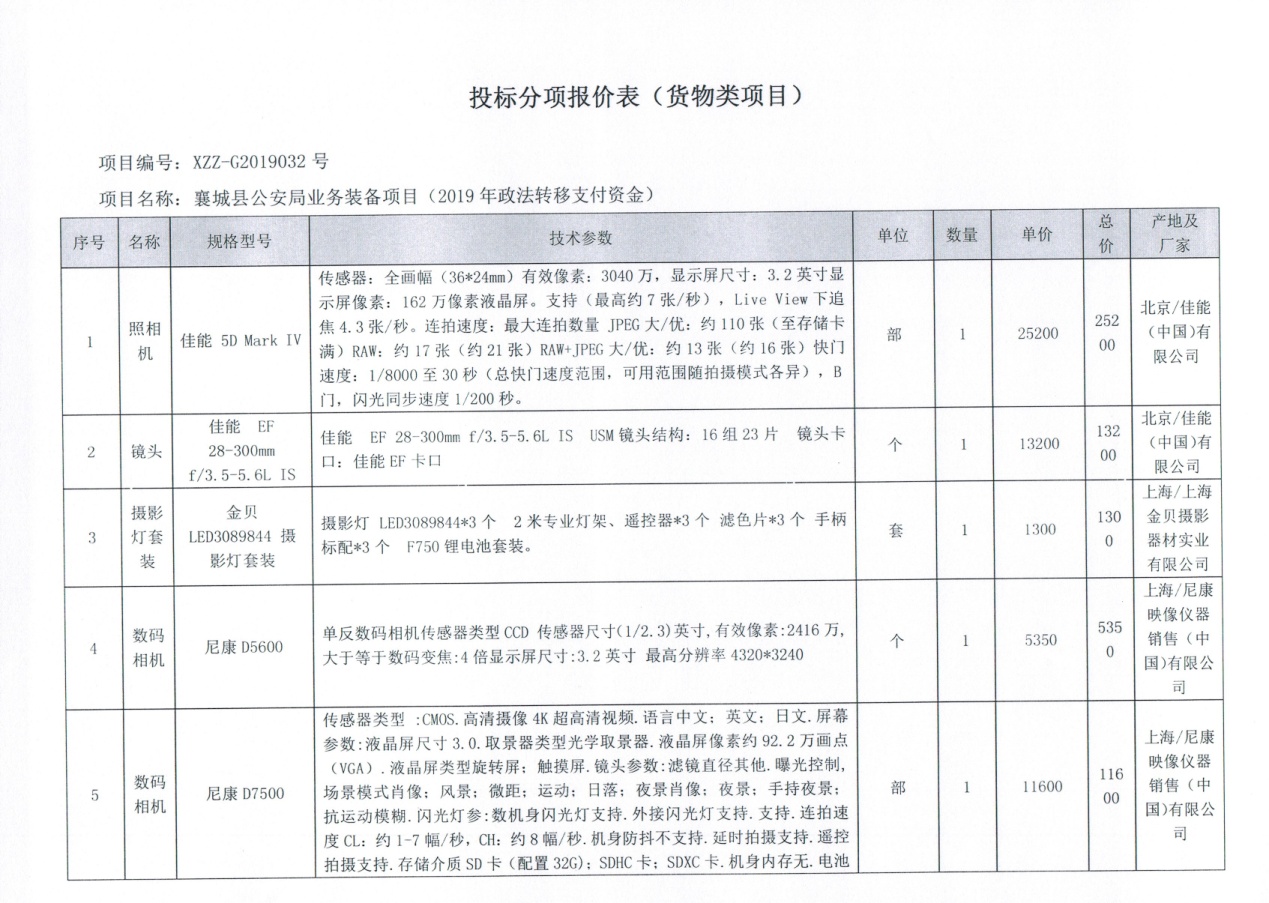 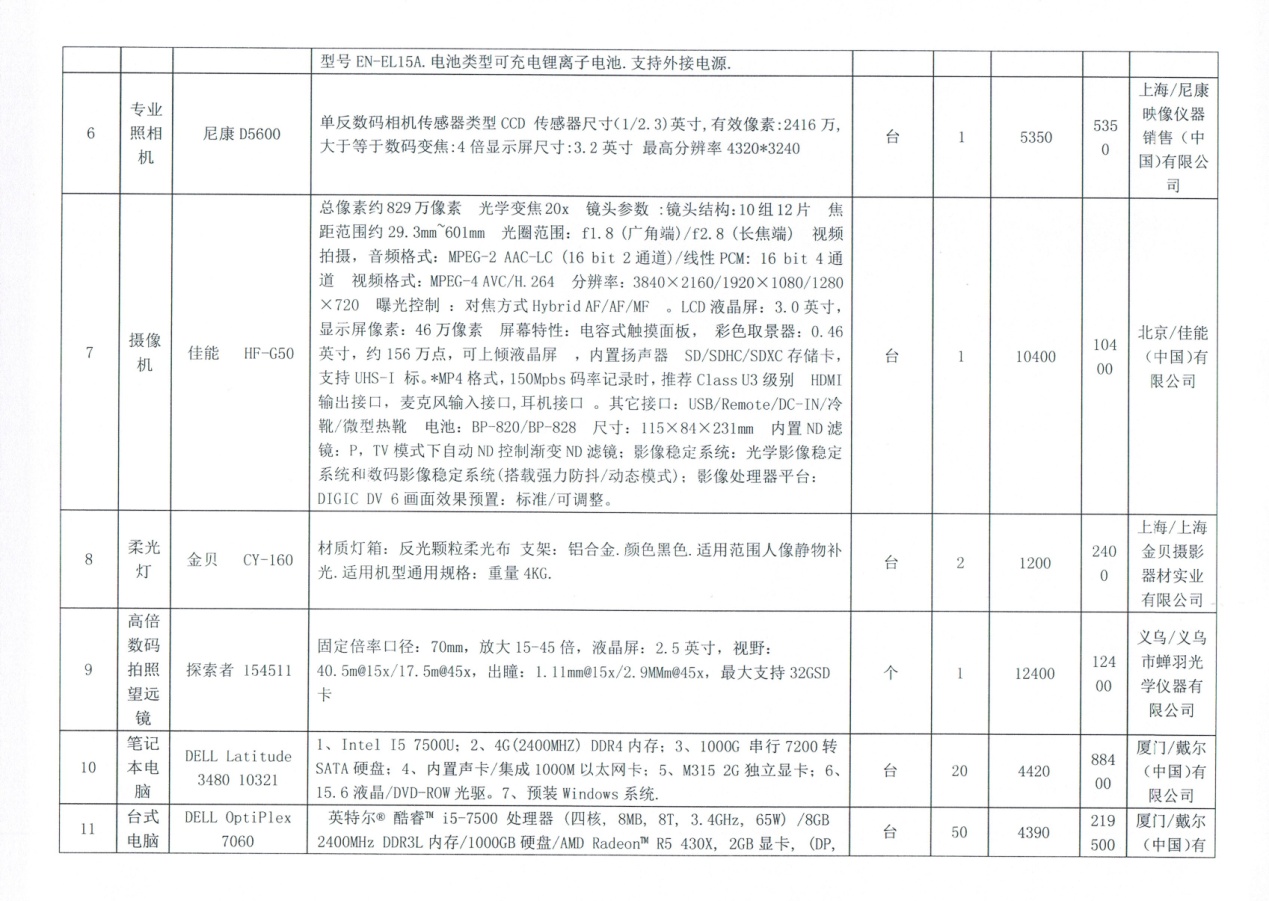 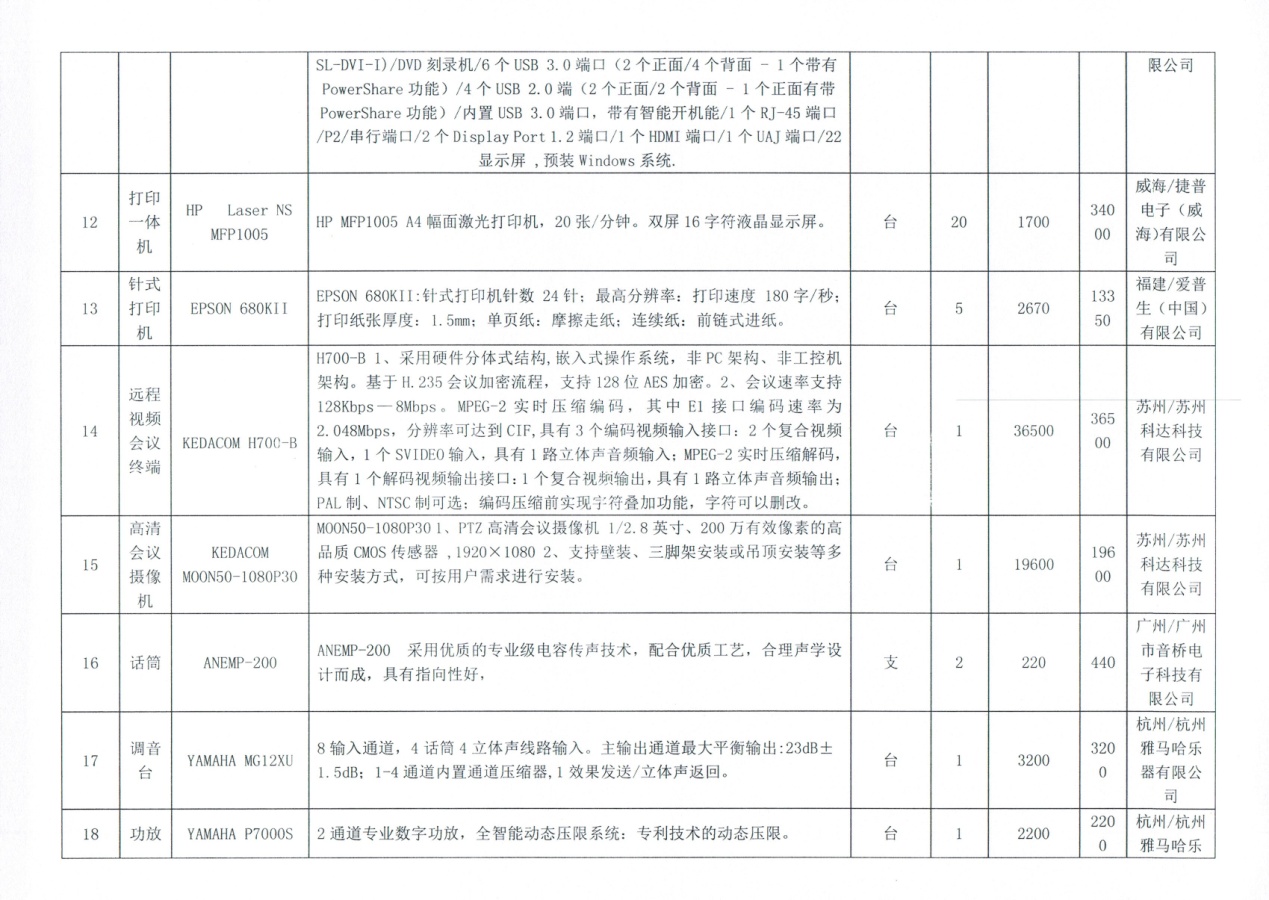 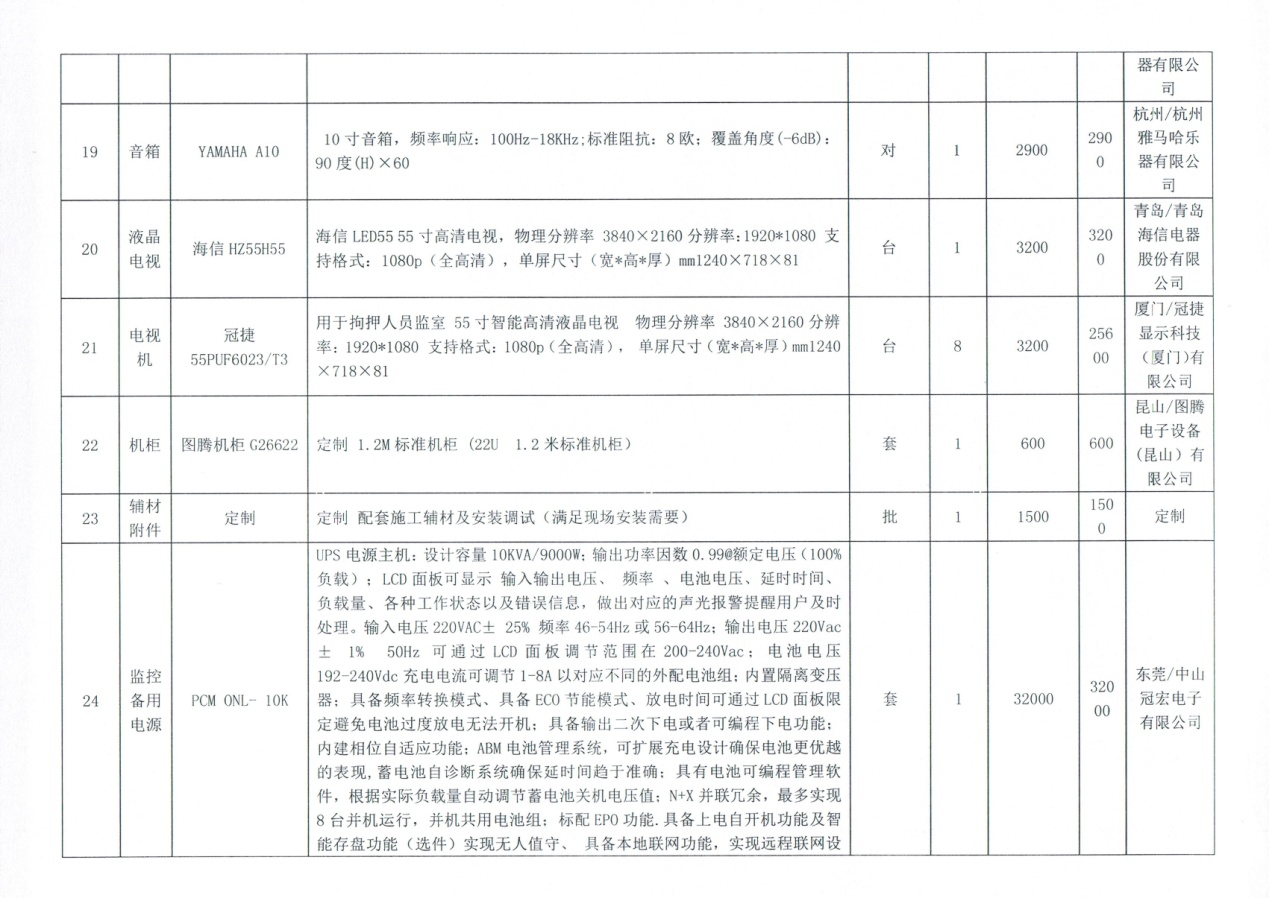 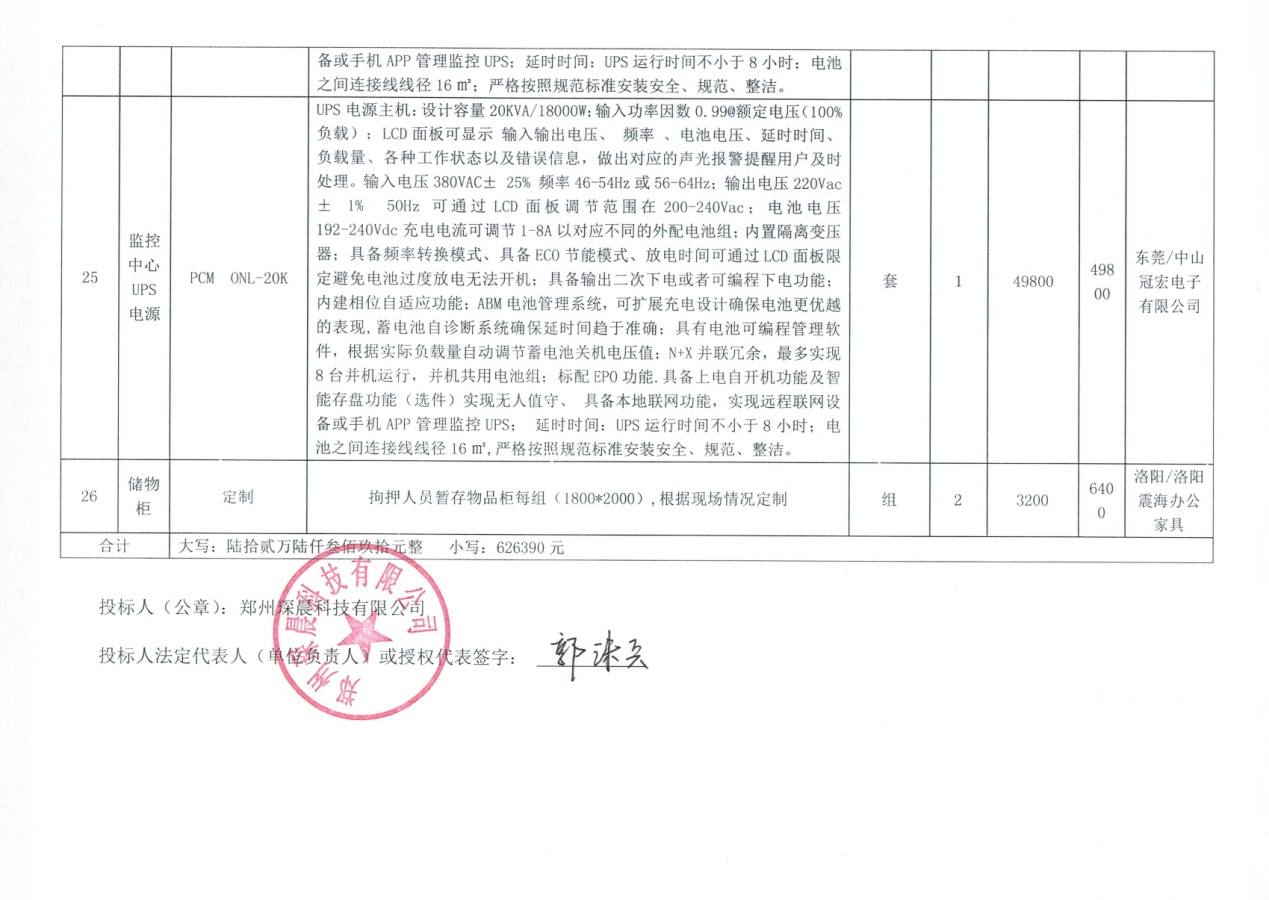 